Church of the Epiphany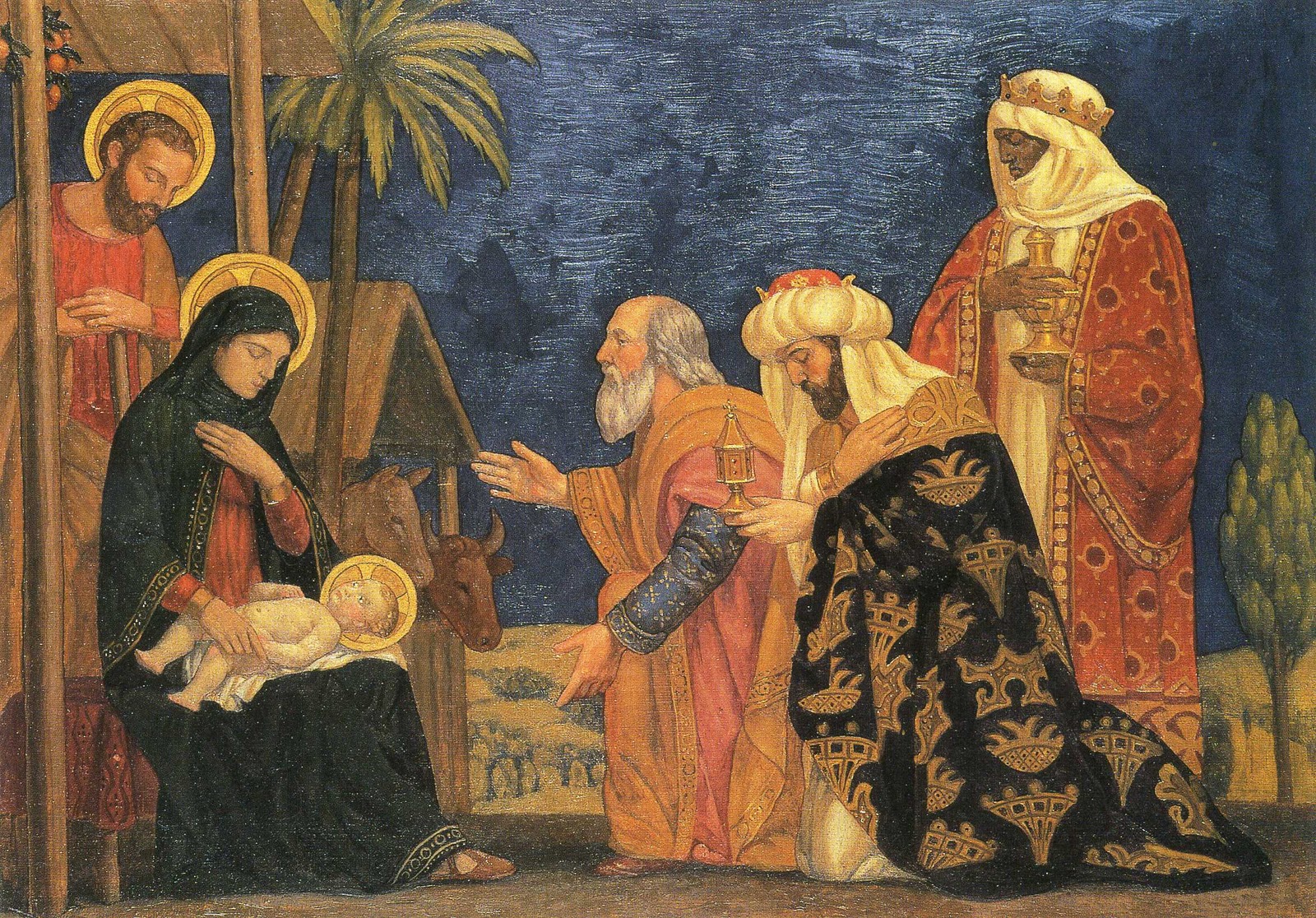 O God, by the leading of a star you manifested your only Son to the peoples of the earth: Lead us, who know you now by faith, to your presence, where we may see your glory face to face; through Jesus Christ our Lord, who lives and reigns with you and the Holy Spirit, one God, now and for ever. Amen.Epiphany SundayCome see our Children’s Pageant and celebrate our 119th year as a parish! The Pig Roast follows the 10:30 service, families are encouraged to donate $10-$15.  Guests are free!Annual MeetingOur annual meeting this year is on January 25th after the 10:30 service during lunch.  The vestry will present our 2015 budget and we will elect three new vestry members.  It is also a time for us to reflect on the past year and look for God’s leading in 2015.Adult EdFr. Stace & Glenda Gay will be teaching a course from January 18th through February 15th entitled, ‘Ancient models for modern evangelism.’  We will meet in the St. Martha’s room.Altar FlowersPlease let the office know (303-321-0813 or epiphanydenver@yahoo.com if you are interested in donating money to provide fresh flowers for our altar (around $50/week).StewardshipTo date we have over $141,000 in pledges which is more than we received last year!  We need as many pledges as possible, however, to have a healthy budget and to meet our goals.  Our finance committee and vestry met and we are looking at a budget of $223,000. A pledge amount of $153,000 would put us in good shape. In other words, 10-15 more pledges would put is in a great position to have a balanced budget for 2015!LentLent is right around the corner!  Our pancake supper is February 17th and Ash Wednesday is February 18th—Services are at noon and 7pm.RSCMOur next Evensong with our RSCM choir will be February 21st at 5pm.Pledge StatementsOur bookkeeper, Lesley Williams will be sending out donation statements in 2015 via e-mail. If you would like a paper copy to be mailed to you instead, please let her know at lesleywilliams@msn.com.Chalice/ Readers:			8:00			10:30We could use some more Chalice bearers!  Let Fr. Stace know if you are willing to serve in this important ministry.If you are a reader, please go here to find your reading: http://www.lectionarypage.net/#januaryDon’t forget to practice!January 11Dwight ColemereJohn BurtnessGrace-Ann WestergrenJanuary 18Dwight ColemereFr. OjaLuke TafoyaJanuary 25Dwight ColemereGeorge SerwendaAmidaFebruary 1Sylvia SydowFr. OjaSarah PezoaFebruary 8Dwight ColemereJohn BurtnessLiam McKissickFebruary 15Sylvia SydowFr. OjaDan HoglundFebruary 22Dwight ColemereShirley JohnsonDrew Royster